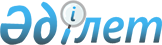 О внесении изменений в постановление акимата Каргалинского района от 14 декабря 2021 года № 235 "Об установлении квоты рабочих мест для инвалидов по Каргалинскому району на 2022 год"Постановление акимата Каргалинского района Актюбинской области от 27 августа 2022 года № 235
      В соответствии со статьей 31 Закона Республики Казахстан "О местном государственном управлении и самоуправлении в Республике Казахстан", с Законом Республики Казахстан "О внесении изменений и дополнений в некоторые законодательные акты Республики Казахстан по вопросам улучшения качества жизни лиц с инвалидностью" акимат Каргалинского района ПОСТАНОВЛЯЕТ:
      1. Внести в постановление акимата Каргалинского района "Об установлении квоты рабочих мест для инвалидов по Каргалинскому району на 2022 год" от 14 декабря 2021 года № 235 следующие изменения;
      в заголовке слово "инвалидов" заменить словами "лиц с инвалидностью";
      пункт 1 изложить в новой редакции
      "1. Установить квоту рабочих мест для лиц с инвалидностью в размере от двух до четырех процентов от численности рабочих мест без учета рабочих мест на тяжелых работах, работах с вредными, опасными условиями труда по Каргалинскому району на 2022 год согласно приложению."
      2. Государственному учреждению "Каргалинский районный отдел занятости и социальных программ" в установленном законодательством Республики Казахстан порядке обеспечить:
      1) в течение двадцати календарных дней со дня подписания настоящего постановления направление его копии в электронном виде на казахском и русском языках в филиал Республиканского государственного предприятия на праве хозяйственного ведения "Институт законодательства и правовой информации Республики Казахстан" Министерства юстиции Республики Казахстан по Актюбинской области для официального опубликования и включения в Эталонный контрольный банк нормативных правовых актов Республики Казахстан;
      2) размещение настоящего постановления на интернет-ресурсе акимата Каргалинского района после его официального опубликования.
      3. Контроль за исполнением настоящего постановления возложить на курирующего заместителя акима Каргалинского района.
      4. Настоящее постановление вводится в действие со дня его первого официального опубликования.
					© 2012. РГП на ПХВ «Институт законодательства и правовой информации Республики Казахстан» Министерства юстиции Республики Казахстан
				
      Аким района 

А. Джусибалиев
